Year 2Please find todays learning tasks below. The table below explains the tasks and you will find the resources underneath. Your child will know which challenge they usually access in each subject and which task will be appropriate for them.  Unless otherwise specified, please complete the tasks in either your home learning book or print out the document below. English ALL Groups 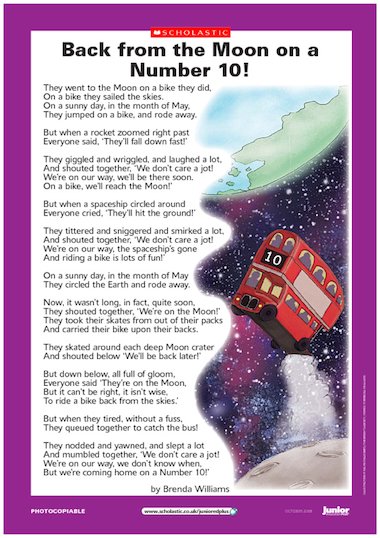 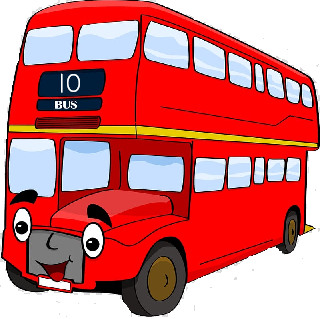 Maths Task 3 ALL Groups 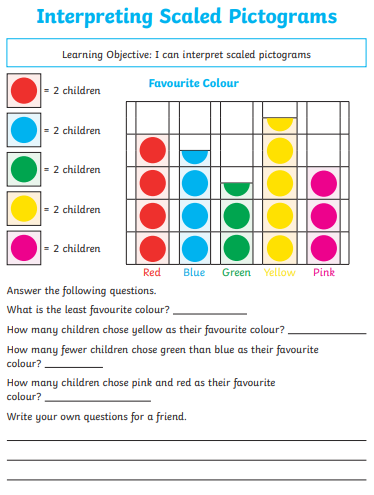 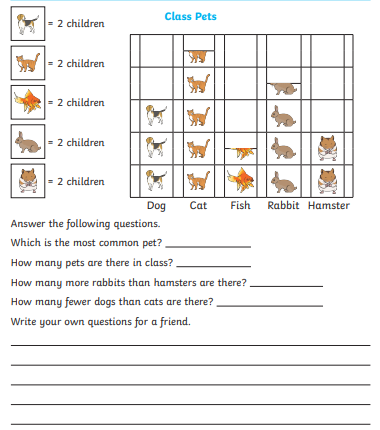 Reasoning Tasks ALL groups 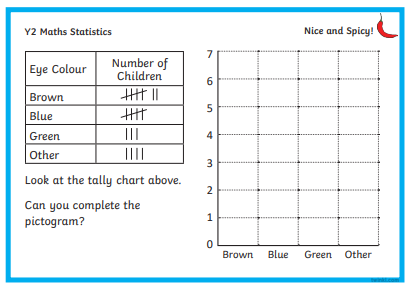 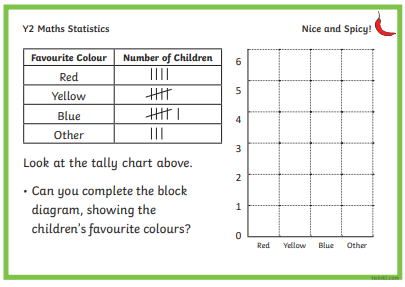 Year group:  2              Date: 17.06.20Year group:  2              Date: 17.06.20Year group:  2              Date: 17.06.20Year group:  2              Date: 17.06.20EnglishRead the poem below ‘Back from the moon on a number 10’  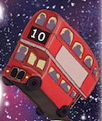 As you are reading the poem can you spot the rhyming words in the poem. Rhyme is a feature of lots of poems, but remember the rhyming words might have the same spelling pattern in like words such as kind / mind or they might have the same sound but a different spelling pattern such as rode / load. Read the poem below ‘Back from the moon on a number 10’  As you are reading the poem can you spot the rhyming words in the poem. Rhyme is a feature of lots of poems, but remember the rhyming words might have the same spelling pattern in like words such as kind / mind or they might have the same sound but a different spelling pattern such as rode / load. Read the poem below ‘Back from the moon on a number 10’  As you are reading the poem can you spot the rhyming words in the poem. Rhyme is a feature of lots of poems, but remember the rhyming words might have the same spelling pattern in like words such as kind / mind or they might have the same sound but a different spelling pattern such as rode / load. Challenge 1Challenge 2Challenge 3Can you find the words in the poem that rhyme? Match them to the words I have added to the activity sheet (below).Can you find the words in the poem that rhyme? Match them to the words I have added to the activity sheet (below).Can you find the words in the poem that rhyme? Match them to the words I have added to the activity sheet (below).MathsWarm Up – follow this link to complete your maths warm up. 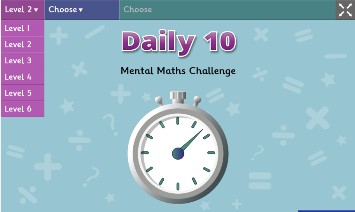 https://www.topmarks.co.uk/maths-games/daily10Choose Level 2 Complete the Digit Values activity. Warm Up – follow this link to complete your maths warm up. https://www.topmarks.co.uk/maths-games/daily10Choose Level 2 Complete the Digit Values activity. Warm Up – follow this link to complete your maths warm up. https://www.topmarks.co.uk/maths-games/daily10Choose Level 2 Complete the Digit Values activity. Challenge 1Challenge 2Challenge 3Today we are going to ‘interpret’ data from pictograms / bar charts. Complete the interactive activities on this link  https://www.topmarks.co.uk/Flash.aspx?f=pictogramsNow complete the activity sheets and problem solving tasks – look carefully at the scale (it might be worth 1 / 2 / 5 etc.) Today we are going to ‘interpret’ data from pictograms / bar charts. Complete the interactive activities on this link  https://www.topmarks.co.uk/Flash.aspx?f=pictogramsNow complete the activity sheets and problem solving tasks – look carefully at the scale (it might be worth 1 / 2 / 5 etc.) Today we are going to ‘interpret’ data from pictograms / bar charts. Complete the interactive activities on this link  https://www.topmarks.co.uk/Flash.aspx?f=pictogramsNow complete the activity sheets and problem solving tasks – look carefully at the scale (it might be worth 1 / 2 / 5 etc.) ReadingPhonicsLog in to Oxford Owl and continue to read the text ‘Spread the Word’ read / listen to the text from page 13 to the end. Click on the link   http://www.ictgames.com/mobilePage/forestPhonics/index.htmlPhonics Forest spelling words including the various different phonic sounds. Log in to Oxford Owl and continue to read the text ‘Spread the Word’ read / listen to the text from page 13 to the end. Click on the link   http://www.ictgames.com/mobilePage/forestPhonics/index.htmlPhonics Forest spelling words including the various different phonic sounds. Log in to Oxford Owl and continue to read the text ‘Spread the Word’ read / listen to the text from page 13 to the end. Click on the link   http://www.ictgames.com/mobilePage/forestPhonics/index.htmlPhonics Forest spelling words including the various different phonic sounds. OtherToday we are going to start to plan some Science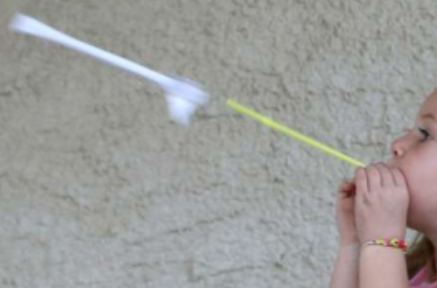 Share the link https://www.scholastic.com/parents/school-success/learning-toolkit-blog/drinking-straw-rockets-science-activity.htmlComplete the activity to make a Drinking Straw Rocket! Today we are going to start to plan some ScienceShare the link https://www.scholastic.com/parents/school-success/learning-toolkit-blog/drinking-straw-rockets-science-activity.htmlComplete the activity to make a Drinking Straw Rocket! Today we are going to start to plan some ScienceShare the link https://www.scholastic.com/parents/school-success/learning-toolkit-blog/drinking-straw-rockets-science-activity.htmlComplete the activity to make a Drinking Straw Rocket! 